Publicado en Madrid el 08/10/2021 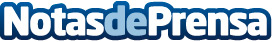 El agotamiento mental continuado puede derivar en enfermedades psicosomáticas, según AORA HealthEn el Día Mundial de la Salud Mental, que se celebra el día 10 de octubre, AORA Health recuerda las importantes consecuencias psicológicas de la pandemia y recomienda hábitos saludables y el soporte de sustancias naturales con evidencia científica para prevenirlasDatos de contacto:Noelia Perlacia915191005Nota de prensa publicada en: https://www.notasdeprensa.es/el-agotamiento-mental-continuado-puede-derivar Categorias: Medicina Nutrición Industria Farmacéutica Finanzas Sociedad Medicina alternativa http://www.notasdeprensa.es